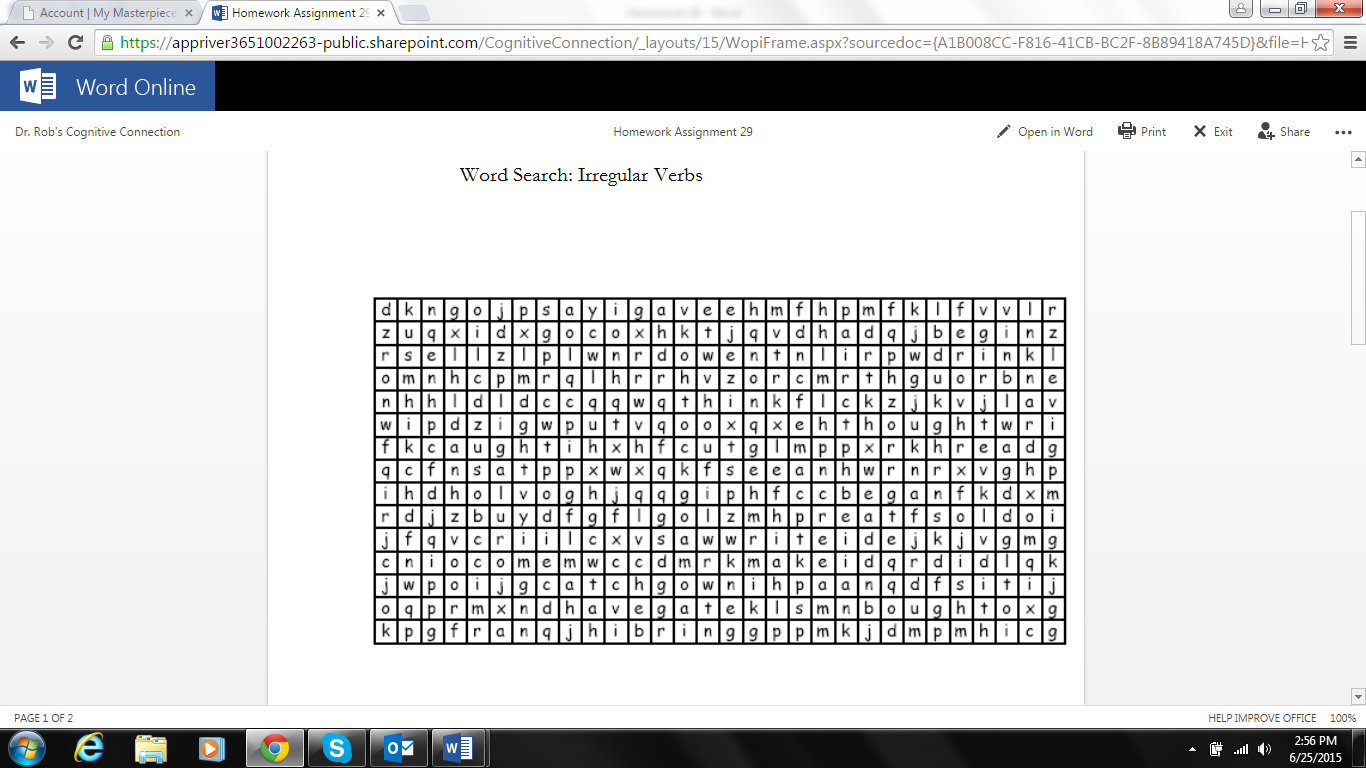 Homework Assignment #29: Irregular VerbsrunsellsaygavewrotewentputhadbegindrinkbroughtdrankgivereadthoughtbeganeatsoldthinkcutseecamesawwritecomebuycatchrancaughtsathavebringatemakesaidmadeboughtsitdidHomework Assignment #29: SOLUTION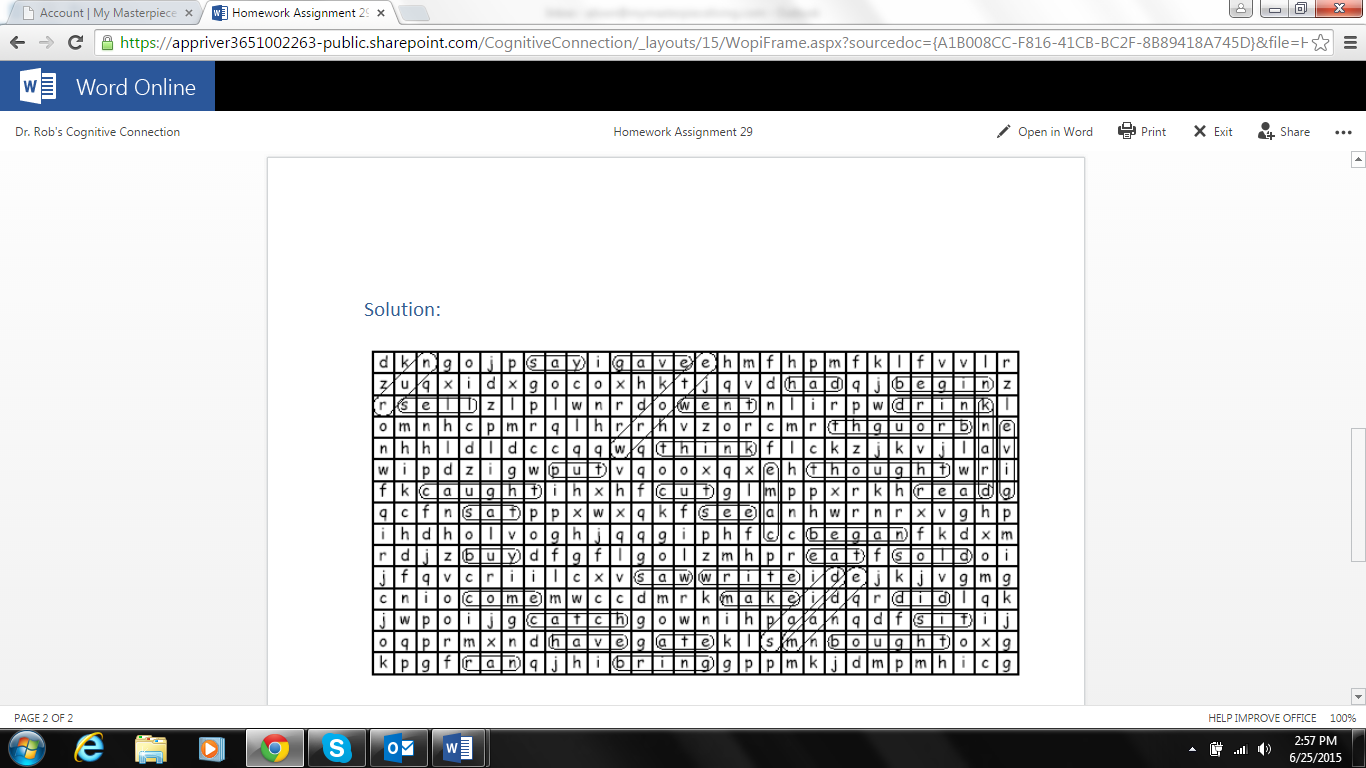 